Publicado en Valencia, Málaga, España el 09/08/2021 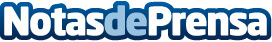 Wanda-Halcyon Television revela un acuerdo exclusivo con estudios cinematográficos regionalesWanda-Halcyon Television que ha sido recientemente adquirida por la compañía internacional china, Un Nouveau Jour, ha declarado que han firmado contratos exclusivos para filmar en el Estudio Figurarte de Mollina, Málaga y Pasarela Studios en Valencia, los próximos 12 mesesDatos de contacto:José María Gómez HerradaWanda Halcyon Television607312016Nota de prensa publicada en: https://www.notasdeprensa.es/wanda-halcyon-television-revela-un-acuerdo Categorias: Cine Televisión y Radio Andalucia Valencia http://www.notasdeprensa.es